Les blouses de l’école Sainte-Clotilde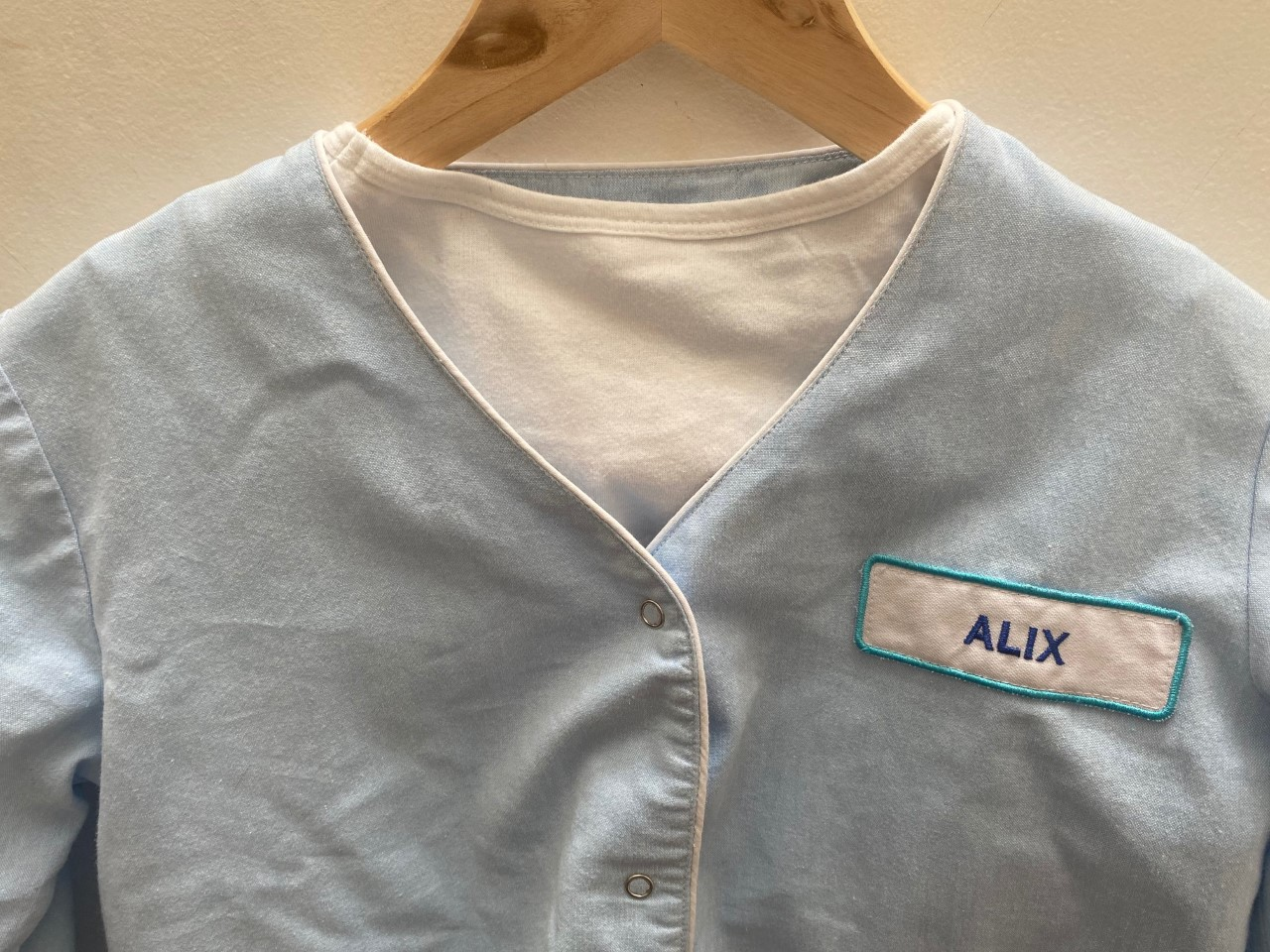 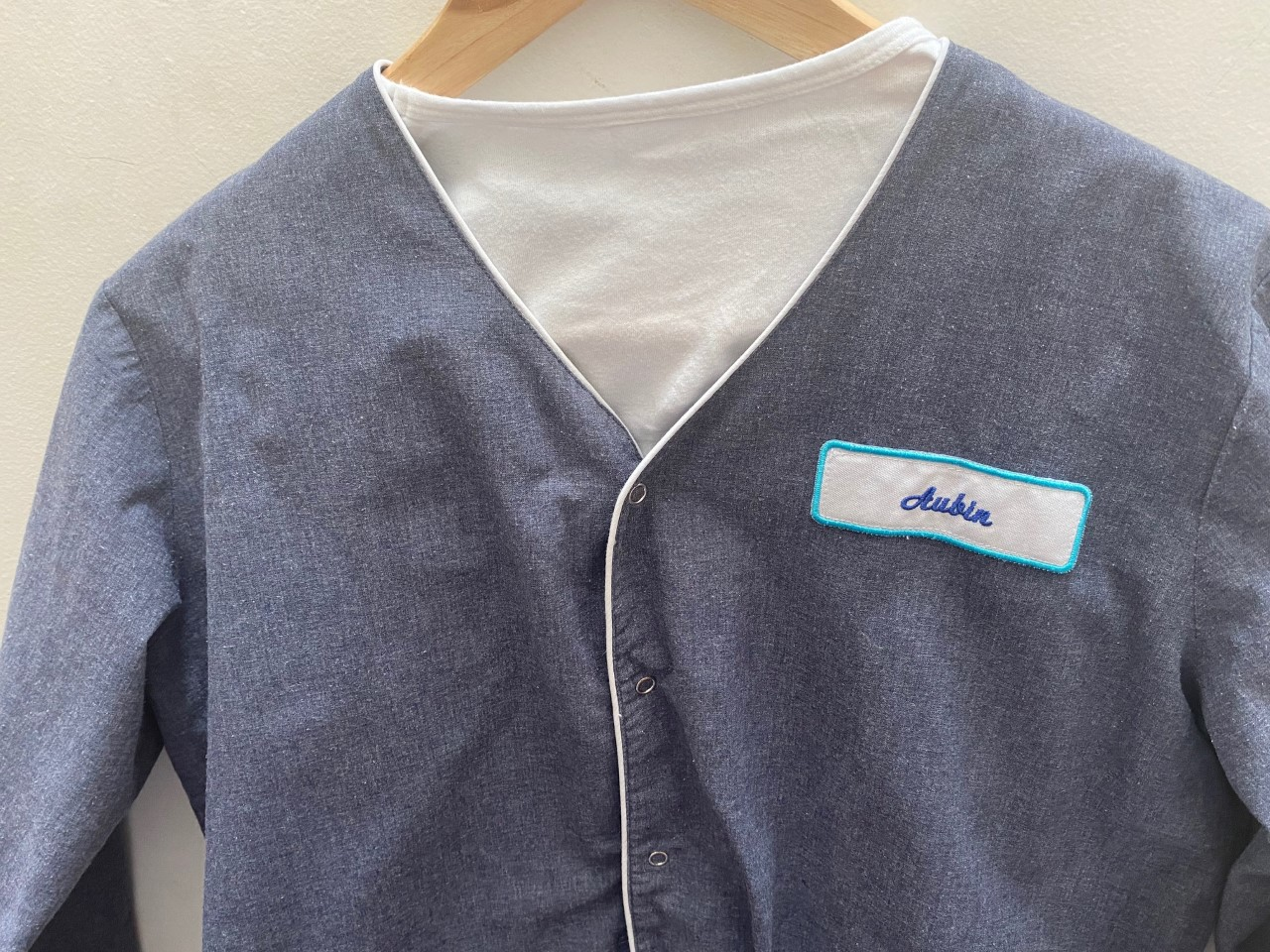 Procédure pour la commande des blouses : A COMMANDER AVANT LE 07 JUILLET (livraison à l’école)1-      Se rendre sur le site de Bobine www.letablierbobine.fr2-      Saisir le code sainte-clotilde (minuscule avec trait d’union)3-      Faire le choix du modèle, de la taille et de la quantité. (Nous attirons votre attention sur le fait que ce fournisseur taille plutôt « grand » (par exemple, un enfant de 8 ans commandera généralement la taille 8 ans, n’hésitez pas à vous conformer au guide des tailles du site).4-      Payer en ligneProcédure pour la commande des étiquettes pour les nouveaux élèves et les élèves passant en élémentaire (livraison à domicile)1-      Se rendre sur le site abc-marquage https://www.abc-marquage.com/produit/badges-nominatifs-brodes (cliquer sur badge brodé à coudre)2-      Choix du format de la police et des coloris:Pour un enfant de maternelle :Ecrire dans l’emplacement réservé au texte le prénom de l’enfant en majuscule en cochant « bâton ».Choisir le fond « Blanc »Choisir le bourdon « Ciel »Choisir le texte « Marine »Pour un enfant d’élémentaire:Ecrire dans l’emplacement réservé au texte le prénom de l’enfant en minuscule en cochant « cursive».Choisir le fond « Blanc »Choisir le bourdon « Ciel »Choisir le texte « Marine »3-     Vérifier que le format choisi est bien celui de la photo :Maternelle :							Elémentaire :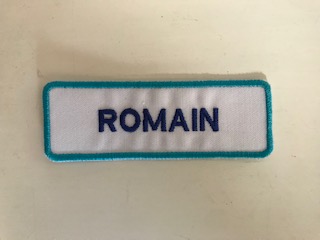 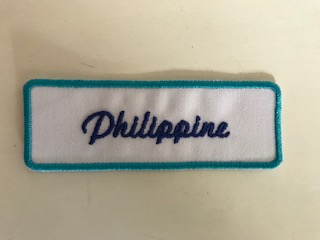 4-      Payer en ligne5-      Coudre le badge sur le devant gauche de la blouse au niveau de la première pression.